PLANINSKO ORIENTACIJSKO TEKMOVANJELJUBLJANA 2023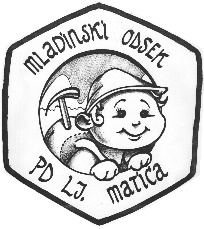 MO PD Ljubljana Maticavabi na REGIJSKO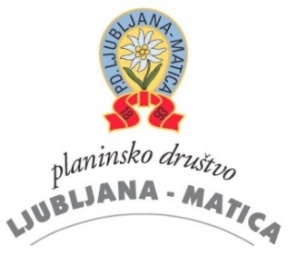 DATUM:ZBOR:KATEGORIJE:TEKMOVANJE:SESTAVA EKIPE:STARTNINA:PRIJAVE:DODATNE INFORMACIJE:OPOZORILO:NEDELJA, 2. APRILA 2023ob 8.30 pri Brunarici Zadvor v Ljubljani, C. 13. julija 86.Tekmovanje se bo delilo na kategorije:A – učenci do vključno  6. razreda osnovne šoleB – učenci do vključno 9. razreda osnovne šoleC – mladina (do 20 let)D – člani (nad 18 let)E – starejši člani (nad 45 let)F – družine (najmanj eden od staršev in otroci osnovnošolci)Teoretični del (vprašanja iz knjig Planinska šola in Osnove planinstva)Praktični del (gorsko rastlinstvo, izdelava vozlov in orientacija)Ekipa mora skupaj v najkrajšem času poiskati vse kontrolne točke. Nekatere točke so žive – kontrolorji zastavijo dodatna vprašanja ekipi, ki ob pravilni rešitvi dobi dodatne točke.Ob koncu tekmovanja dobi vsak tekmovalec topel napitek. Tekmovanje bo predvidoma zaključeno do 15.00 ure (odvisno od števila in uspešnosti ekip).Ekipe sestavlja od 3 - 5 tekmovalcev, ki niso ločeni po spolu.dodatne točke za članice ekip (2 točki za vsako članico)dodatne točke za petčlansko ekipo (10 točk)ekipa s samo dvema tekmovalcema (minus 10 točk)3 EUR na tekmovalca/ koNajkasneje do torka, 28. 3. 2023 na tel. št.: 040-30-30-27 (Jože Drab) ali joze.drab@guest.arnes.si Tekmovanje bo organizirano po Pravilniku za planinska orientacijska tekmovanja:      https://www.pzs.si/javno/mladi/Planinska%20orientacija/Pravilnik_POT_2019.pdf Na tekmovanju se bo uporabljala karta DTK25, 1:25.000.Vsak tekmovalec mora imeti visoke ali nizke gorniške čevlje z ustreznim podplatom, sicer prejme ekipa kazenske točke (do 15 točk).Vsak mora imeti za leto 2023 potrjeno izkaznico PZS oz. dnevnik Mladega planinca (sicer dobi ekipa 10 kazenskih točk) in zdravstveno izkaznico.Vsaka ekipa potrebuje kompas in vsaj eno pisalo.Uporaba telefonov in GPS naprav med tekmo ni dovoljena.Ekipe kategorij od C do F morajo imeti vsaj en osnovni komplet prve pomoči (sicer dobijo 15 kazenskih točk).Tekmovanje bo v vsakem vremenu. Ekipe morajo biti primerno opremljene za gibanje po brezpotju gozdov. Priporočamo rezervna oblačila za po tekmi.PO TRI NAJBOLJŠE EKIPE IZ VSAKE KATEGORIJE SE BODO UVRSTILE NA DRŽAVNO TEKMOVANJE.